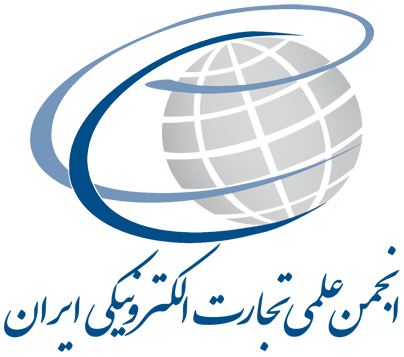 شیوه‏نامه اجرایی طرح حمایت از پایان‏نامه‏های کارشناسی‏ارشد و دکتریشیوه‏نامه حمایت از پایان‏نامه‏های دانشجوییمقدمه:انجمن علمی تجارت الکترونیکی ایران با همکاری شرکت گسترش الکترونیک مبین ایران به منظور بهره‏گیری از توان و ظرفیت بالقوه دانشگاه‏ها و تشویق دانشجویان به انجام تحقیقات و پروژه‏های کاربردی مورد نیاز حوزه فناوری اطلاعات و ارتباطات، از پایان‏نامه‏های دانشجویان دکتری و کارشناسی‏ارشد گرایش‏های مختلف رشته‏های مهندسی کامپیوتر، مهندسی فناوری اطلاعات، مهندسی صنایع و مدیریت فناوری اطلاعات حمایت بعمل می‏آورد.هدف از این طرح، شناسایی و معرفی اساتید و دانشجویان مستعد و علاقه‏مند در زمینه‏های مرتبط و استفاده از نظرات وتخصص آن‏ها، توسعه همکاری‏های علمی و پژوهشی، هدایت و بهره‏برداری از پایان‏نامه‏های تحصیلات تکمیلی در راستای حل مسائل حوزه فناوری اطلاعات و ارتباطات به منظور توسعه كسب و كارهاي نوين و استفاده از پتانسیل‏های موجود در دانشگاه‏ها می‏باشد.1. شرايط پيشنهاد دهنده پايان‏نامه:-  دانشجويان ايراني مقاطع كارشناسي ارشد و دكتري دانشگاه‏هاي داخل كشور2. شرایط انتخاب موضوع تحقيق: 1-2) انتخاب موضوع از بين اولويت‏هاي تحقيقاتي و مطالعاتي اعلام شده با توجه به نیازهای شرکت و تایید كميته راهبري پايان‏نامه‏هاي دانشجويي2-2) موضوع پایان‏نامه قبلا انجام نشده باشد.3. ويژگي موضوعات اولويت‏دار:1-3) کاربردی و قابل استفاده بودن نتایج تحقیق در ايجاد و راه‏اندازي كسب وكار در حوزه فناوري اطلاعات و ارتباطات2-3) به دور از کلی نگري‏ها بوده و بتواند نتايج دقيق و ملموسی ارائه نمايد.3-3)  ترجیحا در انجام تحقیق از مطالعات تطبیقی(تجربیات سایر کشورها) استفاده شده باشد.4-3) ترجیحا مشخصات اقليمي، جغرافيايي، منابع انساني و مزيت‏هاي منطقه‏اي و ملي در فرایند تحقیق مد نظر قرار گيرد.4. مراحل انجام طرح:1-4) درخواست‏کننده باید قبل از ارسال درخواست، عضو انجمن علمی تجارت الکترونیکی ایران باشد. (مراجعه به صفحه اصلی وب‏سایت، منوی درخواست عضویت)1-4) انتخاب و پيشنهاد موضوع تحقيق توسط دانشجو از میان اولویت‏های تحقیقاتی و یا موضوعات مورد تایید كميته راهبري پايان نامه هاي دانشجويي و شركت مبين باشد.2-4) تكميل فرم شماره 1 توسط دانشجو با هماهنگي استاد راهنما و تایید معاونت پژوهشی دانشگاه متبوع و ارسال آن به دبیرخانه دایمی انجمن علمی تجارت الکترونیکی ایران 3-4) پس از ارائه مدارك لازم، موضوع تحقيق پيشنهادي، حداكثر ظرف مدت يك ماه توسط كميته راهبري پايان‏نامه‏ها در انجمن علمی تجارت الکترونیکی ایران مورد بررسي قرار مي‏گيرد. طرحهاي تاييد شده توسط انجمن جهت تاييد نهايي به شركت گسترش الکترونیک مبين ایران ارسال و پس از تصويب نهايي قابل اجرا خواهد بود.تبصره 1:  به منظور بررسي و تاييد نهايي و همچنين جلوگيري از انتخاب موضوعات یکسان، كسب تاييديه كتبي از دبیرخانه دایمی انجمن علمی تجارت الکترونیکی ایران الزامی مي‏باشد. 4-4) پس از تصويب نهايي، نظر كميته از طريق دبیرخانه انجمن علمی تجارت الکترونیکی ایران به دانشجو اعلام می‏شود. دانشجو موظف است پس از آگاهي از تصويب پروژه پيشنهادي توسط كميته، در اسرع وقت نسبت به تصويب موضوع در دانشگاه اقدام و با همراه داشتن تصوير فرم پايان‏نامة مصوب دانشگاه (حکم تصویب پایان‏نامه) جهت انجام فرایند اجرای انعقاد قرارداد به دبیرخانه دایمی انجمن علمی تجارت الکترونیکی ایران مراجعه نمايد.تبصره 2 : پروژه‏هايي كه قبلا به تصويب دانشگاه رسيده است نيز مي‏تواند همين مسير را طي كند، به شرطي كه بيش از 3 ماه از تصويب آن نگذشته باشد.5-4) معاونت پژوهش موظف است گزارش روند پيشرفت پروژه را كتبا هر سه ماه یکبار به دبیرخانه انجمن علمی تجارت الکترونیکی ایران ارائه نموده و در صورت نياز با توجه به تشخیص کمیته راهبري بررسی پایان‏نامه، با حضور در جلسات كميته بررسي پايان‏نامه‏ها، گزارش مذكور را ارائه نمايد.5. ميزان حمايت ماليمیزان و مبلغ حمايت از پایان‏نامه‏های دانشجویی به شرح جدول ذيل مي‏باشد:تبصره 3 : مبلغ قابل تخصيص به هر عنوان، بسته به مقطع تحصيلي، دانشگاه محل تحصیل، استاد و موضوع پايان‏نامه به تشخيص كميته راهبری بررسی پایان‏نامه تعيين مي‏شود.تبصره 4 : مبالغ تصويب شده مستقيماً به معاونت پژوهشي دانشگاه پرداخت مي‏گردد.6. نحوه پرداخت:مقطع اول : معادل 40 درصد از حمايت مالي تصويب شده پس از ارائه اولين گزارش سه ماهه به دبیرخانه دایمی انجمن علمی تجارت الکترونیکی ایران و كسب تاييد كميته راهبری بررسي پايان‏نامه‏ها.مقطع دوم : معادل 40 درصد از حمايت مالي تصويب شده پس از دريافت و تأييد گزارش نهايي و مستندات پایان‏نامه توسط كميته راهبری بررسي پايان‏نامه‏ها.مقطع سوم: معادل 20 درصد از حمایت مالی پس از ارائه و چاپ مقاله مستخرج از پایان‏نامه در یکی از کنفرانس‏های علمی داخلی یا بین‏المللی و یا مجلات علمی پژوهشی و یا علمی ترویجی با ذکر حمایت انجمن علمی تجارت الکترونیکی ایران و شرکت گسترش الکترونیک مبین ایران7. ساير موارد:1-7) چارچوب همكاري، قرارداد منعقده بين انجمن علمی تجارت الکترونیکی ایران و معاونت پژوهشی دانشگاه (در قالب فرم شماره2) ‌خواهد بود. 2-7) شروع كار و انجام اقدامات لازم پس از انتخاب موضوع در چارچوب ضوابط و مقررات دانشگاه (زير نظر استاد راهنما) خواهد بود.3-7) درج مشخصات انجمن علمی تجارت الکترونیکی ایران و شرکت گسترش الکترونیک مبین ایران به عنوان همكار و حمايت‏كننده در پايان‌نامه و مقاله‌هاي منتج از آن الزامی است.4-7)  «كميته راهبري بررسي پايان‏نامه‏ها»، گزارشات واصله را بررسي و نظرات خود را حداكثر ظرف سه هفته پس از وصول گزارش به معاونت پژوهشي دانشگاه و استاد راهنما اعلام خواهد كرد.5-7)  استاد راهنما موظف است دو هفته قبل از برگزاري جلسه دفاع از پایان‏نامه، رسماً از نمايندة انجمن علمی تجارت الکترونیکی ایران جهت حضور در جلسه دعوت بعمل آورد.6-7) دانشجو مي‏بايست پس از برگزاري جلسه دفاع از پايان‏نامه و نهايي شدن گزارش پايان‏نامه، موارد زير را در اختيار دبیرخانه دایمی انجمن علمی تجارت الکترونیکی ایران قرار دهد:• دو نسخه از پايان‏نامه به همراه CD متن كامل تايپ شده با فرمت Word و PDF. • ارائه نتايج پايان‏نامه در قالب سمينار در محل انجمن علمی تجارت الکترونیکی ایران.	 • درج نتایج و کاربردی بودن موضوع پایان‏نامه و سازمان‏های بهره‏بردار (در 2 الی 3 صفحه در صفحات اول قبل از فهرست).	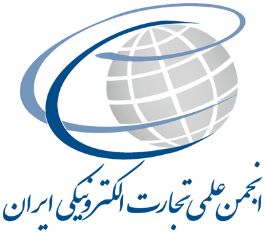 فرم شماره(1): پايان‏نامه مشخصات كلي پايان‏نامه :2- مشخصات دانشجو :  نام و نام خانوادگي :                                                      تلفن :نمابر :                                                             آدرس پست الكترونيكی :نشاني :  3- مشخصات استاد راهنما :      4 - موارد زير توسط دانشجو و با هماهنگي استاد راهنما تكميل شود :5-  اينجانب با اطلاع كامل از رويه‏ها و ضوابط طرح، اين پرسشنامه را تكميل نموده و كليه مندرجات آن را تاييد مي‏نمايم.نام و  نام خانوادگي دانشجو 				نام و نام خانوادگي معاون پژوهش و فناوری دانشگاهامضا و تاريخ				            	امضا و تاريخنام و نام خانوادگي استاد راهنماامضا و تاريخ فرم شماره(2)قــرارداداين قرارداد در تاريخ ................ بين انجمن علمی تجارت الکترونیکی ایران به نمايندگي آقاي .................................. به آدرس: تهران، بلوار کشاورز، نرسیده به خ فلسطین، جنب بانک مسکن، پلاک 90، واحد 4، دبیرخانه دایمی انجمن علمی تجارت الکترونیکی ایران و تلفن 60-88991540 كه از اين به بعد انجمن  ناميده مي‌شود و خانم/آقای ......................................... (به عنوان نماینده معاونت پژوهشی دانشگاه) به آدرس ................................................................... و تلفن ................................. که منبعد دانشگاه نامیده می‏شود، منعقد می‏گردد.ماده1) موضوع قرارداد:موضوع قراداد عبارت است از حمايت مالي انجمن از پايان‌نامه ......................................................كه شرح آن در فرم تعريف پايان‏نامه دوره‏هاي تحصيلات تكميلي(فرم شماره 1) و فرم پايان‏نامة مصوب دانشگاه آمده است.ماده2) ميزان حمايت مالي و نحوه پرداخت:ميزان حمايت مالي معادل ............................ ريال مي‌باشد.نحوه پرداخت مبلغ مذكور عبارت است از:مقطع اول : معادل 25 درصد از حمايت مالي تصويب شده پس از ارائه اولين گزارش سه ماهه به دبیرخانه دایمی انجمن علمی تجارت الکترونیکی ایران و كسب تاييد كميته تخصصی بررسي پايان‏نامه‏هامقطع دوم : معادل 65 درصد از حمايت مالي تصويب شده پس از دريافت و تأييد گزارش نهايي و مستندات پایان‏نامه توسط كميته تخصصی بررسي پايان‏نامه‏هامقطع سوم: معادل 10 درصد از حمایت مالی پس از ارائه و چاپ مقاله مستخرج از پایان‏نامه در یکی از کنفرانس‏های علمی داخلی و بین‏المللی و یا مجلات علمی پژوهشی و یا علمی ترویجی با ذکر حمایت انجمن علمی تجارت الکترونیکی ایران و شرکت گسترش الکترونیکی مبین ایرانماده3) مدت قرارداد:مدت قرارداد ...... ماه از تاريخ .....................تا ...................... مي‏باشد.ماده4) تعهدات دانشگاه :4-1- اجراي پايان‌نامه مطابق اطلاعات و شرح خدمات ارائه شده در فرم شماره (1)4-2- ارائه گزارش‏هاي پيشرفت كار به انجمن به صورت هر سه ماه یکبار با تاييد استاد راهنما4-3- درج مشخصات انجمن علمی تجارت الکترونیکی ایران و شرکت گسترش الکترونیک مبین ایران به عنوان حمايت‏كننده در یکی از صفحات ابتدایی پايان‌نامه (پس از صفحه بسم‏ا...) و مقاله‌هاي منتج از آن4-4- طی 2 الی 3 صفحه خلاصه مدیریتی تحقیق (قبل از فهرست) متضمن مواردی چون: بیان مسئله، ضرورت انتخاب موضوع (با تاکید بر ایران)، تبیین اینکه کدام دستگاه‏ها، نهادها و یا شرکت‏ها می‏توانند از نتایج این پایان‏نامه بهره ببرند و یا اینکه کدام یک می‏توانند در حل مشکلات مرتبط با موضوع پایان‏نامه کمک کنند و نیز پیشنهاد موضوع برای تحقیقات آتی با توجه به یافته‏های تحقیق حاضر، تهیه گردد و در پایان خلاصه مدیریتی مزبور عبارتی با مضمون تشکر از انجمن علمی تجارت الکترونیکی ایران بخاطر همراهی درج گردد.4-5- ارايه نتايج پايان‏نامه در قالب سمينار در محل انجمن4-6- دانشجو موظف است دو هفته قبل از برگزاري جلسه دفاع از پروژه رسماً از نمايندة انجمن جهت حضور در جلسه دعوت بعمل آورد.4-7- دانشجو مي‏بايست پس از برگزاري جلسه دفاع از پايان‏نامه و نهايي شدن گزارش پايان‏نامه موارد زير را در اختيار انجمن قرار دهد: 4-7-1- دو نسخه از پايان نامه به همراه فايل الکترونیکی آن در قالب Word و  PDF 4-7-2- گزارش نتايج و يافته‌هاي پژوهش4-7-3- دانشجو لازم است عضو انجمن علمی تجارت الکترونیکی ایران باشد.ماده5) تعهدات انجمن:  بررسي گزارش‏ها و پرداخت مبالغ مورد تعهدتبصره 1: بديهي است كلية مبالغ پس از انجام كسورات قانوني قابل پرداخت بوده و هيچ پرداخت ديگري از سوي انجمن صورت نخواهد پذيرفت.ماده6) مالكيت معنوي:با توجه به حمایت مالی صورت گرفته انجمن علمی تجارت الکترونیکی ایران  می‏تواند از نتایج تحقیق صورت گرفته بهره‏برداری نماید.ماده7) حل اختلاف:كليه اختلافات كه ممكن است بين مجري و انجمن بروز كند در صورتي كه با مذاكره رفع نشود، از طريق داور مرضي‌الطرفين مورد حل و فصل قرار مي‌گيرد.ماده8) موارد پيش‌بيني نشده:هر گاه يكي از طرفين به علل قانوني و يا عوامل قهريه غير قابل پيش‌بيني قادر به انجام تعهدات خود نباشند، بايد مراتب را حداكثر ظرف مدت ده روز كتباً به طرف ديگر اطلاع دهند. در غیر اين صورت قرارداد به حالت تعليق درآمده و پس از رفع، قرارداد به قوت خود باقي خواهد بود.ماده9) تعداد نسخ قرارداد:اين قرارداد در 9 ماده، 1 تبصره و 4 نسخه كه هر كدام حكم واحد را دارد، تنظيم شده است.معاون پژوهش و فناوری دانشگاه				              انجمن علمی تجارت الکترونیکی ایراننام و نام خانوادگي:					 نام و نام خانوادگي:امضاء:					امضاء:مقاطع تحصيليمبلغ (ميليون ريال)كارشناسي ارشد45 تا 65دكتري70 تا 100عنوان پايان نامه به فارسي : عنوان پايان نامه به فارسي : عنوان پايان نامه به انگليسي : عنوان پايان نامه به انگليسي : دانشگاه :دانشكده :مقطع تحصيلي :رشته تحصيلي :تاريخ شروع و مدت زمان اجرا :    تاريخ شروع و مدت زمان اجرا :    انتخاب موضوع :        از اولويت‏هاي پيشنهادي انجمن علمی تجارت الکترونیکی ایران صورت گرفته است.        پيشنهاد دانشجو يا استاد راهنما است.                    انتخاب موضوع :        از اولويت‏هاي پيشنهادي انجمن علمی تجارت الکترونیکی ایران صورت گرفته است.        پيشنهاد دانشجو يا استاد راهنما است.                    سوابق تحصيلي و علميسوابق تحصيلي و علميسوابق تحصيلي و علميسوابق تحصيلي و علميسوابق تحصيلي و علميرشته تحصيليمقطعسال دريافت مدركسال دريافت مدركنام دانشگاه/ مركز آموزشيسوابق شغليسوابق شغليسوابق شغليسوابق شغليسمتنام مؤسسهنام شهر/ كشورمدت اشتغالنام و نام خانوادگي :نام و نام خانوادگي :آخرين مدرك تحصيلي :رشته تحصيلي :رشته تحصيلي :رتبه دانشگاهي :تعداد پايان‏نامه‏هاي راهنمايي شده :                            دكتري :                                   كارشناسي ارشد :تعداد پايان‏نامه‏هاي راهنمايي شده :                            دكتري :                                   كارشناسي ارشد :تعداد پايان‏نامه‏هاي راهنمايي شده :                            دكتري :                                   كارشناسي ارشد :تلفن :نمابر :پست الكترونيكی :نشاني :نشاني :نشاني :4-1- هدف و دلايل ضرورت انجام پايان‏نامه (اهداف با توجه به مساله و فرضيات تحقيق نوشته شود) : 4-1- هدف و دلايل ضرورت انجام پايان‏نامه (اهداف با توجه به مساله و فرضيات تحقيق نوشته شود) : 4-2- خلاصه مراحل و روش انجام پايان‏نامه (به طور دقيق جامعه و نمونه آماري و روش تحقيق مشخص شود) : 4-2- خلاصه مراحل و روش انجام پايان‏نامه (به طور دقيق جامعه و نمونه آماري و روش تحقيق مشخص شود) : 4-3- سوال يا فرضيات تحقيق چيست؟4-3- سوال يا فرضيات تحقيق چيست؟4-4- جنبه جديد و نوآورانه بودن پايان‏نامه در چيست؟4-4- جنبه جديد و نوآورانه بودن پايان‏نامه در چيست؟4-5- تعريف متغيرهاي عملياتي :4-5- تعريف متغيرهاي عملياتي :4-6- تعريف اصطلاحات انگليسي :4-6- تعريف اصطلاحات انگليسي :4-7- نتايج مورد انتظار و موارد استفاده از آن‏ها در حوزه فناوری اطلاعات و تجارت الکترونیکی به صورت خلاصه و دسته بندي شده ارائه شود.4-7- نتايج مورد انتظار و موارد استفاده از آن‏ها در حوزه فناوری اطلاعات و تجارت الکترونیکی به صورت خلاصه و دسته بندي شده ارائه شود.4-8- اطلاعات، امكانات و تجهيزات سخت‏افزاري و نرم‏افزاري كه درپايان نامه مورد استفاده قرار مي گيرد : 4-8- اطلاعات، امكانات و تجهيزات سخت‏افزاري و نرم‏افزاري كه درپايان نامه مورد استفاده قرار مي گيرد : رديفعنوان 123